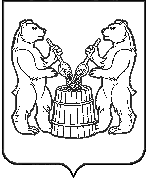 АДМИНИСТРАЦИЯ УСТЬЯНСКОГО МУНИЦИПАЛЬНОГО ОКРУГААРХАНГЕЛЬСКОЙ ОБЛАСТИПОСТАНОВЛЕНИЕот 15 декабря 2023года № 3004р.п. ОктябрьскийО переименовании «Центра психолого-педагогической реабилитации и коррекции» структурного подразделения муниципального бюджетного общеобразовательного учреждения «Октябрьская средняя общеобразовательная школа №2»В целях приведения наименования структурного подразделения в соответствие c фактической деятельностью, учитывая мнение  совета школы, руководствуясь пунктом 13 части 1 статьи 16 Федерального закона от 6 октября 2003 года № 131-ФЗ «Об общих принципах организации местного самоуправления Российской Федерации», частью 6 статьи 23 Федерального закона от 29 декабря 2012 № 273-ФЗ «Об образовании в Российской Федерации», пунктом 28 Устава МБОУ «Октябрьская средняя общеобразовательная школа №2», администрация Устьянского  муниципального округаПОСТАНОВЛЯЕТ:1. Переименовать «Центр психолого-педагогической реабилитации и коррекции» структурное подразделение муниципального бюджетного общеобразовательного учреждения «Октябрьская средняя общеобразовательная школа №2» в детский сад «Земляничка» структурное подразделение муниципального бюджетного общеобразовательного учреждения «Октябрьская средняя общеобразовательная школа №2».2. Управлению образования администрации Устьянского муниципального округа в срок до  22 декабря 2023 года:2.1. обеспечить подготовку и утверждение изменений в Устав муниципального бюджетного общеобразовательного учреждения «Октябрьская средняя общеобразовательная школа №2»;2.2. осуществить необходимые организационные мероприятия, связанные с переименованием указанного в пункте 1 постановления структурного подразделения муниципального бюджетного общеобразовательного учреждения «Октябрьская средняя общеобразовательная школа №2»;2.3. обеспечить государственную регистрацию изменений, вносимых в Устав муниципального бюджетного общеобразовательного учреждения «Октябрьская средняя общеобразовательная школа №2» в налоговом органе;3. Настоящее постановление разместить на официальном сайте администрации Устьянского муниципального округа.4. Контроль за исполнением настоящего постановления возложить на начальника Управления образования администрации Устьянского муниципального округа Половникова Алексея Анатольевича.5. Настоящее постановление вступает в силу со дня подписания.Глава Устьянского муниципального округа                                         С. А. Котлов